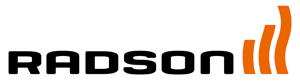 Radiateurs électriques							BAYO
Marque	RADSONType	BAYOMatériau	AluminiumConformité	EN 442DESCRIPTION TECHNIQUERadiateur sèche-serviettes électrique en aluminium à fluide caloporteurCommande: Tempco RF ElecFixations murales, vis et chevilles incluses. RACCORDEMENT et COMMANDEBoîte de connection 2 fils et éventuellement fil pilote à côté ou derrière le radiateur. Commande intégrée: Tempco RF Elec Régulation intelligente par commande électroniquePrévue de 6 modes de fonctionnement:Auto/Confort/Eco/Hors gel/Standby/BoostDétection «Fenêtre ouverte»Adaptive Start ControlCompatible avec Touch E3DESIGNBayo, aux tubes plats et parois latérales, apporte une touche de raffinement à votre intérieur et une diffusion optimale de la chaleur.COULEURCouleur standard est blanc - RAL 9016. 12 autres teintes sont disponibles.GAMMEHauteur en mm: 600Longueur en mm: 400, 480, 640, 720, 880, 1200 MONTAGEAvec set de consoles murales inclus. EMBALLAGE ET PROTECTIONLes radiateurs sont emballés individuellement dans du carton, renforcé par des segments de coin, le tout étant enveloppé de film rétractable. L'emballage reste autour du radiateur jusqu'à la réception afin de prévenir tout dommage.GARANTIEGarantie contre les défauts de fabrication: 10 ans après l’installation. Les composants électriques sont garantis pour 2 ans.